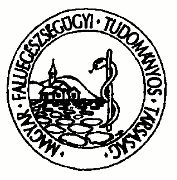 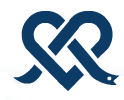  Magyar Orvostársaságok és    Egyesületek Szövetsége JELENTKEZÉSI LAP" A nyomor ellátásaLeszakadó néprétegek - a mélyszegénység sajátos ellátási igényei és hatása a közegészségügyre " címmel 2016. november 30-án (szerdán) megrendezésre kerülőinterdiszciplináris fórumraHelyszín: Semmelweis Egyetem, Nagyvárad téri Elméleti Tömb, Johan Béla terem, 21. emeletNév: .............................................................................................................Orvosi pecsétszám: .....................................................................................Munkahely neve: ........................................................................................Munkahely címe (város) ............................................................................. 		    (utca/házszám)................................................................	                 (irányítószám) .................................................................Telefon: .......................................................................................................E-mail cím: ..................................................................................................A  JELENTKEZÉS HATÁRIDEJE: 2016. november  25.MÓDJA: E-MAILBEN az info@motesz.hu címre visszaküldve a jelentkezési lapotvagy online, a www.motesz.hu oldalonA rendezvényen való részvétel ingyenes, pontértékelése folyamatban van.